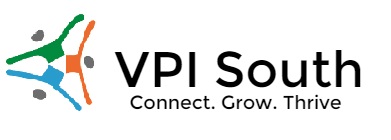 192 Fairview Street  Bennington, Vermont  05201  802/447-1557Referral SheetClient InformationName (First, Middle, Last):______________________________________________________DOB: __________________    Race:________________  Social Security #: _______________________    Medicaid #: _________________________Other Insurance Information:___________________________________________________Person/Agency Making ReferralName/Agency:_________________________________________________________________Phone:_______________________________   Email:_________________________________Address:___________________________________________________________________________________________________________________________________________________Legal Guardian InformationName:____________________________________	    Relationship:_____________________Phone:______________________________     Email:________________________________Address: _____________________________________________________________________Reason For Referral:__________________________________________________________________________________________________________________________________________________________________________________________________________________________________________________________________________________________________Diagnoses:___________________________________________________________________________________________________________________________________________________________________________________________________________________________________________________________________________________________________________Substance Abuse History:_______________________________________________________________________________________________________________________________________________________________________________________________________________________________________________________________________________________________Psychiatric History:___________________________________________________________________________________________________________________________________________________________________________________________________________________________________________________________________________________________________Medical History:______________________________________________________________________________________________________________________________________________________________________________________________________________________________________________________________________________________________________Family/Social Hisotry:_____________________________________________________________________________________________________________________________________________________________________________________________________________________________________________________________________________________________________________________________________________________________________________Legal History:__________________________________________________________________________________________________________________________________________________________________________________________________________________________Placement History:____________________________________________________________________________________________________________________________________________________________________________________________________________________________________________________________________________________________________Education History:Current Grade:_________________________IEP or 504 Plan:________________________   If yes, please provide with referral Services Received:______________________Suspensions/Expulsions:_______________________________________________________School Difficulties:_______________________________________________________________________________________________________________________________________________________________________________________________________________________To make a referral, this form should be completed and submitted with the following documents:  copies of evaluations, discharge summaries, educational material, court paperwork, case plans, CRC Packets and any other documents that will allow us to learn about the client, their needs and how we can help.Please send this form and supporting documentation to Lisa Smith, Admission DirectorEmail:   Lisa.smith@becket.org  or fax:  802/442-1117If you have any questions please do not hesitate to reach out:  802/447-1557 ext. 103